2020届毕业生参与全省就业调查方法第一种方法：1.登录我校就业信息网：http://jscfa.91job.org.cn2.点击“学生登录”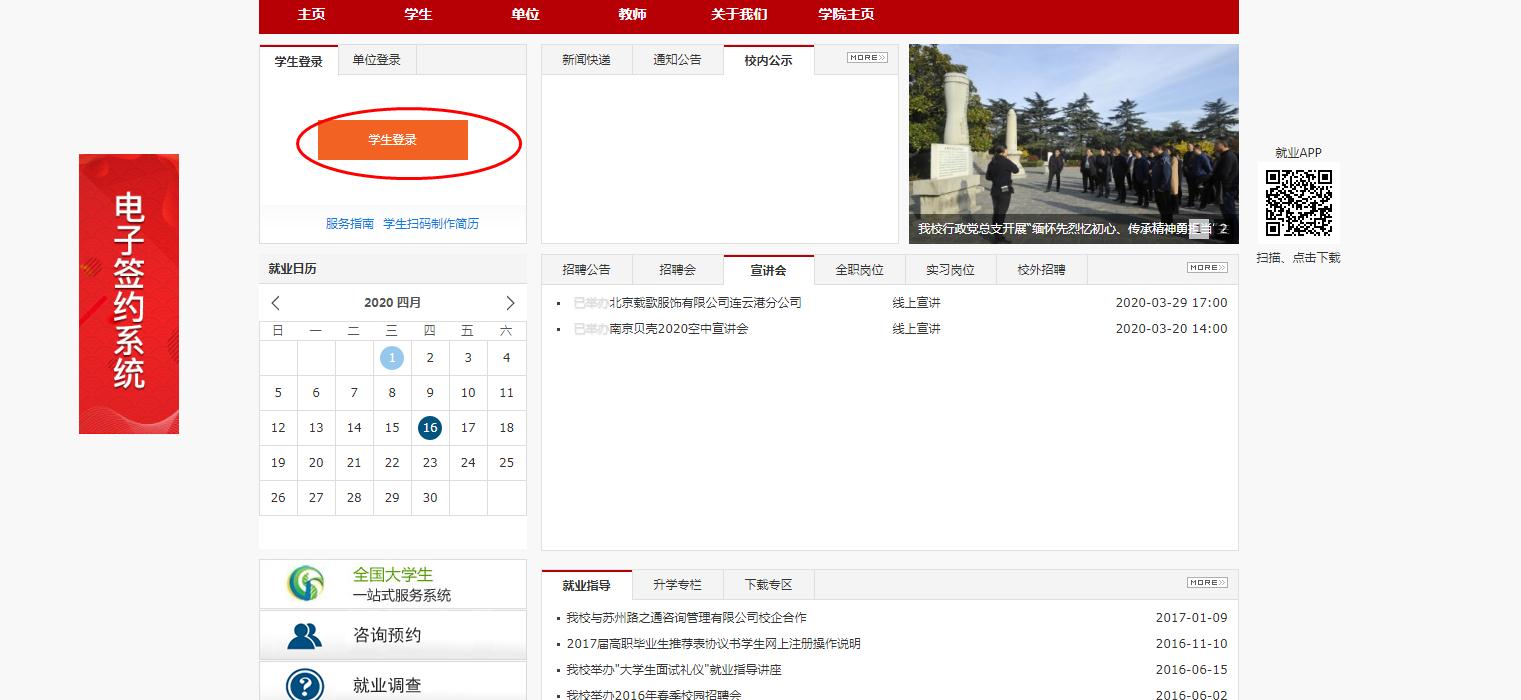 3.以学号和密码登录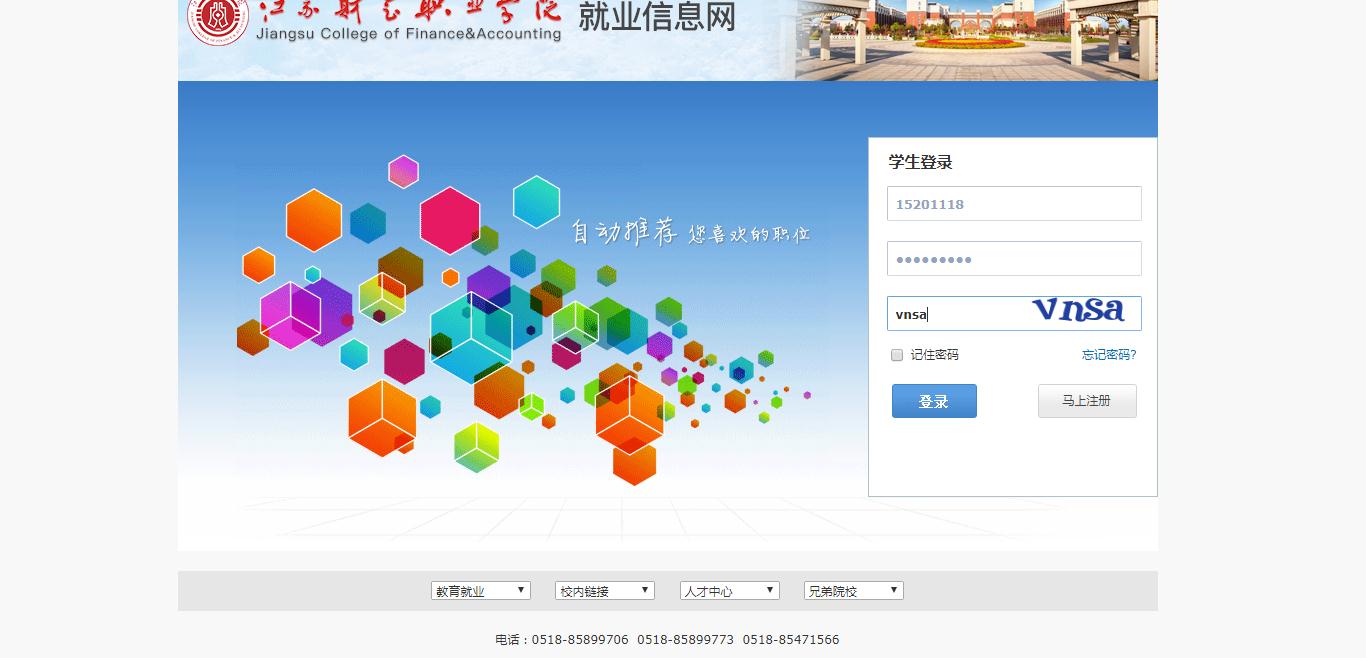 4.点开全省调查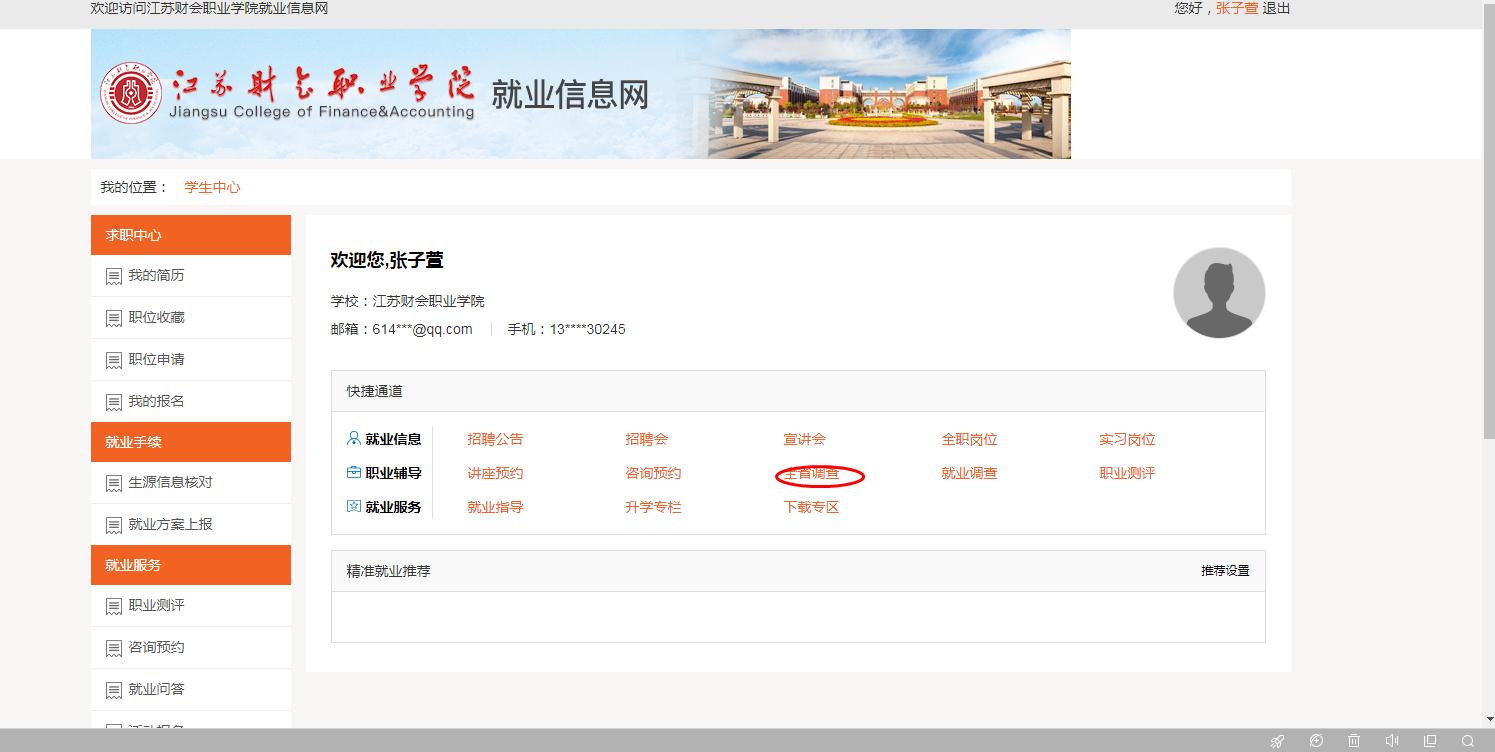 5.参与调查后提交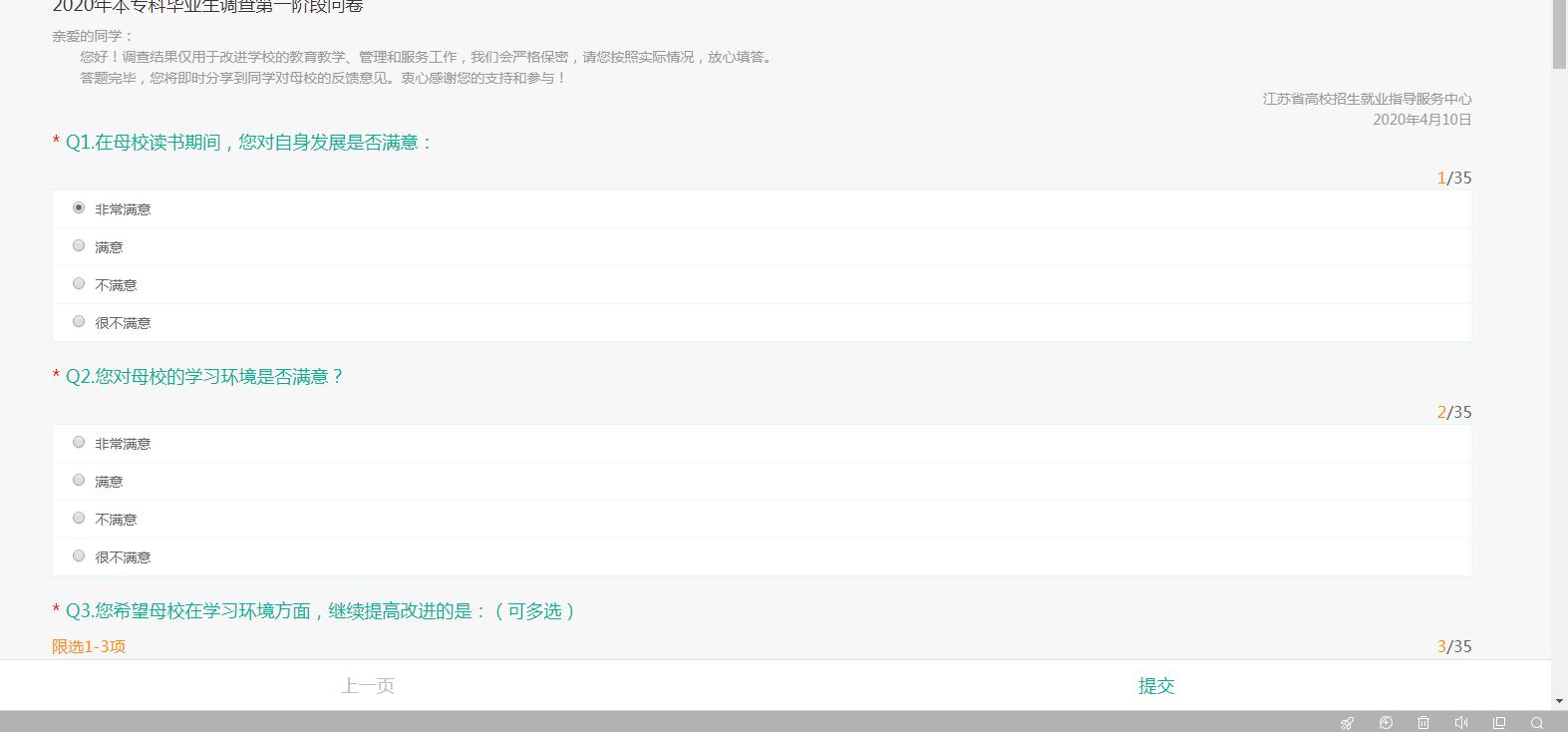 第二种方法：1.登录我校就业信息网：http://jscfa.91job.org.cn2.直接点击“就业调查”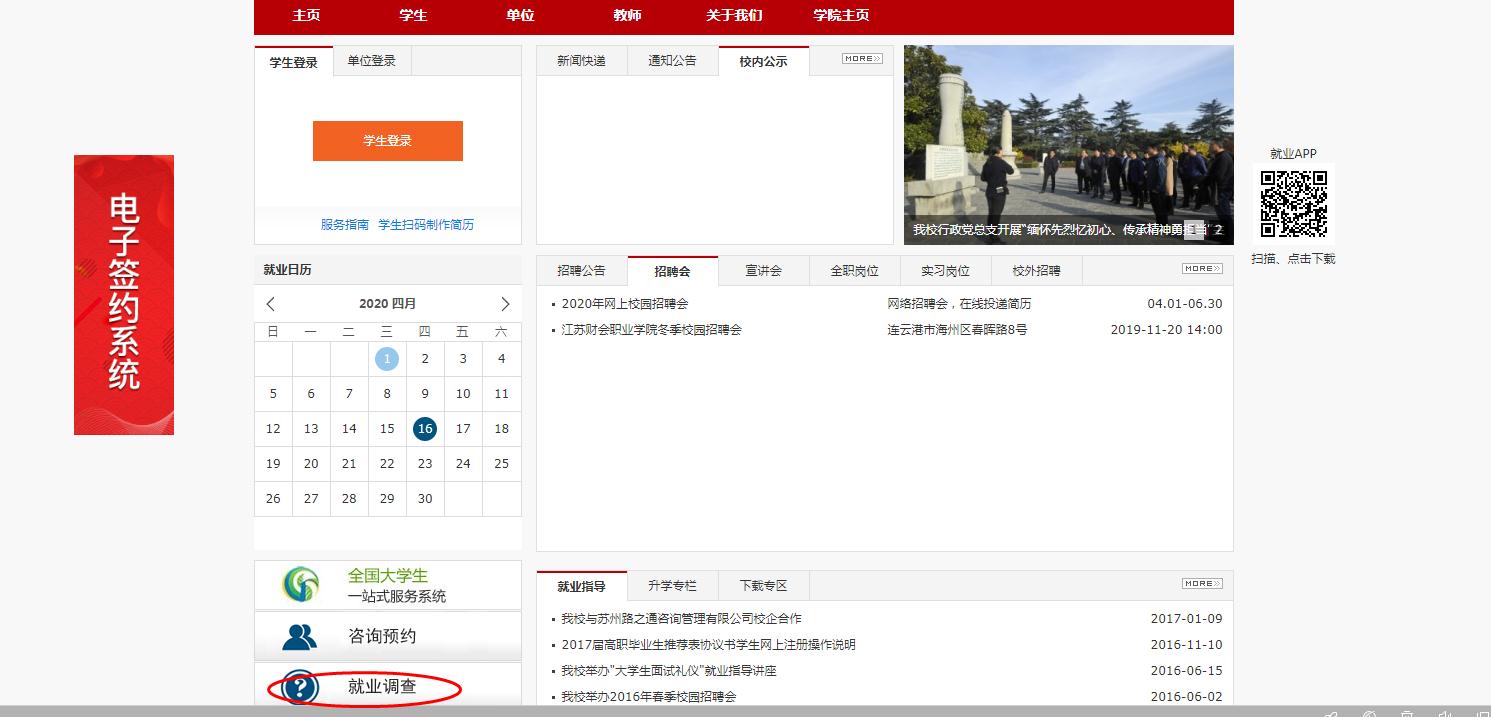 3.以学号和密码登录4.参与调查后提交